              Comune di Toano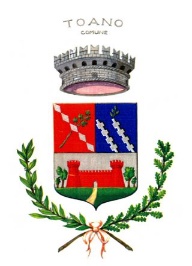  PROVINCIA DI REGGIO EMILIA  Corso Trieste, 65  cap  42010 TOANO (RE) Tel. 0522/805110 – Fax  0522/805542CODICE DISCIPLINARECCNL 16.11.2022Art. 72, comma 11, CCNL 16.11.2022: “Al codice disciplinare, di cui al presente articolo, deve essere data la massima pubblicità mediante pubblicazione sul sito istituzionale dell’ente secondo le previsioni dell’art. 55, comma 2, ultimo periodo, del D.Lgs. n. 165/2001.”Art. 55, comma 2, ultimo periodo, del D.Lgs. n. 165/2001 e s.m.i: “La pubblicazione sul sito istituzionale dell’amministrazione del codice disciplinare, recante l’indicazione delle predette infrazioni e relative sanzioni, equivale a tutti gli effetti alla sua affissione all’ingresso della sede di lavoro.”Art. 71 CCNL 16/11/2022: Obblighi del dipendente 1. Il dipendente conforma la sua condotta al dovere costituzionale di servire la Repubblica con impegno e responsabilità e di rispettare i principi di buon andamento e imparzialità dell'attività amministrativa, anteponendo il rispetto della legge e l'interesse pubblico agli interessi privati propri e altrui. Il dipendente adegua altresì il proprio comportamento ai principi riguardanti il rapporto di lavoro, contenuti nel codice di comportamento di cui all’art. 54 del D.lgs. n. 165/2001 e nel codice di comportamento di amministrazione adottato da ciascuna amministrazione.2. Il dipendente si comporta in modo tale da favorire l'instaurazione di rapporti di fiducia e collaborazione tra l'ente e i cittadini.3. In tale specifico contesto, tenuto conto dell'esigenza di garantire la migliore qualità del servizio, il dipendente deve in particolare:collaborare con diligenza, osservando le norme del contratto collettivo nazionale, le disposizioni per l'esecuzione e la disciplina del lavoro impartite dall'ente anche in relazione alle norme vigenti in materia di sicurezza e di ambiente di lavoro;rispettare il segreto d'ufficio nei casi e nei modi previsti dalle norme dell’ordinamento ai sensi dell'art. 24 della L. n. 241/1990;non utilizzare a fini privati le informazioni di cui disponga per ragioni d'ufficio;nei rapporti con il cittadino, fornire tutte le informazioni cui lo stesso abbia titolo, nel rispetto delle disposizioni in materia di trasparenza e di accesso all' attività amministrativa previste dalla L. n. 241/1990, dai regolamenti attuativi della stessa vigenti nell'amministrazione e dal D.lgs. n. 33/2013 in materia di accesso civico, nonché osservare le disposizioni della stessa amministrazione in ordine al D.P.R. n. 445/2000 in tema di autocertificazione;rispettare l'orario di lavoro, adempiere alle formalità previste per la rilevazione delle presenze e non assentarsi dal luogo di lavoro senza l'autorizzazione del dirigente;e bis) rispettare gli obblighi contenuti al Titolo V – Lavoro a distanza;durante l'orario di lavoro o durante l’effettuazione dell’attività lavorativa in modalità a distanza, mantenere nei rapporti interpersonali e con gli utenti, una condotta adeguata ai principi di correttezza ed astenersi da comportamenti lesivi della dignità della persona;non attendere ad occupazioni estranee al servizio e ad attività che ritardino il recupero psico-fisico nel periodo di malattia od infortunio;eseguire le disposizioni inerenti all’espletamento delle proprie funzioni o mansioni che gli siano impartite dai superiori; se ritiene che l'ordine sia palesemente illegittimo, il dipendente deve farne rimostranza a chi lo ha impartito, dichiarandone le ragioni; se l'ordine è rinnovato per iscritto ha il dovere di darvi esecuzione; il dipendente non deve, comunque, eseguire l'ordine quando l'atto sia vietato dalla legge penale o costituisca illecito amministrativo;vigilare sul corretto espletamento dell'attività del personale sotto ordinato ove tale compito rientri nelle proprie responsabilità;avere cura dei locali, mobili, oggetti, macchinari, attrezzi, strumenti ed automezzi a lui affidati;non valersi di quanto è di proprietà dell'amministrazione per ragioni che non siano di servizio;non chiedere né accettare, a qualsiasi titolo, compensi, regali o altre utilità in connessione con la prestazione lavorativa, salvo i casi di cui all’art. 4, comma 2, del D.P.R. n. 62/2013;osservare scrupolosamente le disposizioni che regolano l'accesso ai locali dell'amministrazione da parte del personale e non introdurre, salvo che non siano debitamente autorizzate, persone estranee all' amministrazione stesso in locali non aperti al pubblico;comunicare all'amministrazione la propria residenza e, ove non coincidente, la dimora temporanea, nonché ogni successivo mutamento delle stesse;in caso di malattia, dare tempestivo avviso all'ufficio di appartenenza, salvo comprovato impedimento;astenersi dal partecipare all'adozione di decisioni o ad attività che possano coinvolgere direttamente o indirettamente interessi finanziari o non finanziari propri, del coniuge, di conviventi, di parenti, di affini entro il secondo grado;comunicare all’amministrazione la sussistenza di provvedimenti di rinvio a giudizio in procedimenti penali.4. Il presente articolo disapplica e sostituisce l’art. 57 del CCNL 21.05.2018.Art. 58 CCNL 21/05/2018: Sanzioni disciplinari 1. Le violazioni da parte dei dipendenti, degli obblighi disciplinati all’art. 57 danno luogo, secondo la gravità dell’infrazione, all’applicazione delle seguenti sanzioni disciplinari previo procedimento disciplinare: a) rimprovero verbale, con le modalità di cui al comma 4; b) rimprovero scritto (censura); c) multa di importo variabile fino ad un massimo di quattro ore di retribuzione;d) sospensione dal servizio con privazione della retribuzione fino a dieci giorni;e) sospensione dal servizio con privazione della retribuzione da 11 giorni fino ad un massimo di sei mesi; f) licenziamento con preavviso; g) licenziamento senza preavviso. 2. Sono altresì previste, dal D.Lgs. n. 165/2001, le seguenti sanzioni disciplinari: a) sospensione dal servizio con privazione della retribuzione fino ad un massimo di quindici giorni, ai sensi dell’art.55-bis, comma 7; b) sospensione dal servizio con privazione della retribuzione da un minimo di tre giorni fino ad un massimo di tre mesi, ai sensi dell’art.55-sexies, comma 1;c) sospensione dal servizio con privazione della retribuzione fino ad un massimo di tre mesi, ai sensi dell’art.55-sexies, comma 3, anche con riferimento alla previsione di cui all’art. 55-septies, comma 6. 3. Per l’individuazione dell’autorità disciplinare competente per i procedimenti disciplinari dei dipendenti e per le forme e i termini del procedimento disciplinare trovano applicazione le previsioni dell’art. 55-bis del D. Lgs. n. 165/2001. 4. Il responsabile della struttura presso cui presta servizio il dipendente, previa audizione del dipendente a difesa sui fatti addebitati, procede all’irrogazione della sanzione del rimprovero verbale. L’irrogazione della sanzione deve risultare nel fascicolo personale. 5. Non può tenersi conto, ad alcun effetto, delle sanzioni disciplinari decorsi due anni dalla loro irrogazione. 6. I provvedimenti di cui al comma 1 non sollevano il dipendente dalle eventuali responsabilità di altro genere nelle quali egli sia incorso. 7. Resta, in ogni caso, fermo quanto previsto dal D.Lgs. n. 116 del 2016 e quanto previsto dall’ art. 55 e seguenti del D.Lgs. n. 165/2001. Art. 72 CCNL 16/11/2022: Codice disciplinare 1. Nel rispetto del principio di gradualità e proporzionalità delle sanzioni in relazione alla gravità della mancanza, il tipo e l'entità di ciascuna delle sanzioni sono determinati  in relazione ai seguenti criteri generali:intenzionalità del comportamento, grado di negligenza, imprudenza o imperizia dimostrate, tenuto conto anche della prevedibilità dell'evento;rilevanza degli obblighi violati;responsabilità connesse alla posizione di lavoro occupata dal dipendente;grado di danno o di pericolo causato all'amministrazione, agli utenti o a terzi ovvero al disservizio determinatosi;sussistenza di circostanze aggravanti o attenuanti, con particolare riguardo al comportamento del lavoratore, ai precedenti disciplinari nell'ambito del biennio previsto dalla legge, al comportamento verso gli utenti;concorso nella violazione di più lavoratori in accordo tra di loro.2. Al dipendente responsabile di più mancanze compiute con unica azione od omissione o con più azioni od omissioni tra loro collegate ed accertate con un unico procedimento, è applicabile la sanzione prevista per la mancanza più grave se le suddette infrazioni sono punite con sanzioni di diversa gravità.3. La sanzione disciplinare dal minimo del rimprovero verbale o scritto al massimo della multa di importo pari a quattro ore di retribuzione si applica, graduando l'entità delle sanzioni in relazione ai criteri di cui al comma 1, per:inosservanza delle disposizioni di servizio, ivi incluse quelle relative al lavoro a distanza, anche in tema di assenze per malattia, nonché dell'orario di lavoro, ove non ricorrano le fattispecie considerate nell’art. 55-quater, comma 1, lett. a) del D.Lgs n. 165/2001;condotta non conforme a principi di correttezza verso superiori o altri dipendenti o nei confronti degli utenti o terzi;negligenza nella cura dei locali e dei beni mobili o strumenti a lui affidati o sui quali, in relazione alle sue responsabilità, debba espletare attività di custodia o vigilanza;inosservanza degli obblighi in materia di prevenzione degli infortuni e di sicurezza sul lavoro ove non ne sia derivato danno o pregiudizio al servizio o agli interessi dell’amministrazione o di terzi;rifiuto di assoggettarsi a visite personali disposte a tutela del patrimonio dell'amministrazione, nel rispetto di quanto previsto dall' art. 6 della L. n. 300/1970;negligenza o insufficiente rendimento nell'assolvimento dei compiti assegnati, ove non ricorrano le fattispecie considerate nell’art. 55- quater del D.lgs. n. 165/2001;violazione dell’obbligo previsto dall’art. 55- novies, del D.lgs. n. 165/2001;violazione di doveri ed obblighi di comportamento non ricompresi specificatamente nelle lettere precedenti.L'importo delle ritenute per multa sarà introitato dal bilancio dell'amministrazione e destinato ai benefici di natura assistenziale e sociale di cui all’art. 82 (Welfare integrativo) a favore dei propri dipendenti.4. La sanzione disciplinare della sospensione dal servizio con privazione della retribuzione fino a un massimo di 10 giorni si applica, graduando l'entità della sanzione in relazione ai criteri di cui al comma 1, per:recidiva nelle mancanze previste dal comma 3;particolare gravità delle mancanze previste al comma 3;ove non ricorra la fattispecie prevista dall’articolo 55-quater, comma 1, lett. b) del D.lgs. n. 165/2001, assenza ingiustificata dal servizio - anche svolto in modalità a distanza o arbitrario abbandono dello stesso; in tali ipotesi, l'entità della sanzione è determinata in relazione alla durata dell'assenza o dell'abbandono del servizio, al disservizio determinatosi, alla gravità della violazione dei doveri del dipendente, agli eventuali danni causati all'amministrazione, agli utenti o ai terzi;ingiustificato ritardo, non superiore a 5 giorni, a trasferirsi nella sede assegnata dai superiori;svolgimento di attività che ritardino il recupero psico-fisico durante lo stato di malattia o di infortunio;manifestazioni ingiuriose nei confronti dell'amministrazione, salvo che siano espressione della libertà di pensiero, ai sensi dell'art. 1 della legge n. 300/1970;ove non sussista la gravità e reiterazione delle fattispecie considerate nell’art. 55- quater, comma 1, lett. e) del D. lgs. n. 165/2001, atti, comportamenti o molestie, lesivi della dignità della persona;ove non sussista la gravità e reiterazione delle fattispecie considerate nell’art. 55- quater, comma 1, lett. e) del D. lgs. n. 165/2001, atti o comportamenti aggressivi ostili e denigratori che assumano forme di violenza morale nei confronti di un altro dipendente, comportamenti minacciosi, ingiuriosi, calunniosi o diffamatori nei confronti di altri dipendenti o degli utenti o di terzi;violazione di doveri ed obblighi di comportamento non ricompresi specificatamente nelle lettere precedenti, da cui sia derivato disservizio, danno o pericolo all’ente, agli utenti o ai terzi.5. La sospensione dal servizio con privazione della retribuzione fino ad un massimo di quindici giorni si applica nel caso previsto dall’art. 55-bis, comma 7, del D.lgs. n. 165 del 2001.6. La sospensione dal servizio con privazione della retribuzione fino ad un massimo di tre mesi, si applica nei casi previsti dall’articolo55 - sexies, comma 3 del D.lgs. n. 165/200, anche con riferimento alla previsione di cui all’art. 55-septies, comma 6.7. La sospensione dal servizio con privazione della retribuzione da un minimo di tre giorni fino ad un massimo di tre mesi si applica nel caso previsto dall’art. 55-sexies, comma 1, del D. lgs. n. 165 del 2001.8. La sanzione disciplinare della sospensione dal servizio con privazione della retribuzione da 11 giorni fino ad un massimo di 6 mesi si applica, graduando l’entità della sanzione in relazione ai criteri di cui al comma 1, per:recidiva nel biennio delle mancanze previste nel comma 4;occultamento, da parte del responsabile della custodia, del controllo o della vigilanza, di fatti e circostanze relativi ad illecito uso, manomissione, distrazione o sottrazione di somme o beni di pertinenza dell’ente o ad esso affidati;atti, comportamenti o molestie a carattere sessuale ove non sussista la gravità e reiterazione;alterchi con vie di fatto negli ambienti di lavoro, anche con gli utenti;violazione di doveri ed obblighi di comportamento non ricompresi specificatamente nelle lettere precedenti da cui sia, comunque, derivato grave danno all’amministrazione, agli utenti o a terzi.fino a due assenze ingiustificate dal servizio in continuità con le giornate festive e di riposo settimanale;ingiustificate assenze collettive nei periodi, individuati dall’ente, in cui è necessario assicurare continuità nell’erogazione di servizi all’utenza;9. Ferma la disciplina in tema di licenziamento per giusta causa o giustificato motivo, la sanzione disciplinare del licenziamento si applica:con preavviso per:le ipotesi considerate dall’art. 55-quater, comma 1, lett. b) e c) da f bis) fino a f) quinquies, comma 3 quinquies del D.lgs. n. 165/ 2001;recidiva nelle violazioni indicate nei commi 5, 6, 7 e 8.recidiva plurima, in una delle mancanze previste ai commi precedenti anche se di diversa natura, o recidiva, nel biennio, in una mancanza che abbia già comportato l’applicazione della sanzione di sospensione dal servizio e dalla retribuzione;recidiva nel biennio di atti, comportamenti o molestie a carattere sessuale o quando l’atto, il comportamento o la molestia rivestano carattere di particolare gravità;condanna passata in giudicato, per un delitto che, commesso fuori del servizio e non attinente in via diretta al rapporto di lavoro, non ne consenta la prosecuzione per la sua specifica gravità;la violazione degli obblighi di comportamento di cui all’art 16, comma 2 secondo e terzo periodo del D.P.R. n. 62/2013;violazione dei doveri e degli obblighi di comportamento non ricompresi specificatamente nelle lettere precedenti di gravità tale, secondo i criteri di cui al comma 1, da non consentire la prosecuzione del rapporto di lavoro;mancata ripresa del servizio, salvo casi di comprovato impedimento, dopo periodi di interruzione dell’attività previsti dalle disposizioni legislative e contrattuali vigenti, alla conclusione del periodo di sospensione o alla scadenza del termine fissato dall’amministrazione;senza preavviso per:le ipotesi considerate nell’art. 55-quater, comma 1, lett. a), d), e) ed f) del D.lgs. n. 165/2001;commissione di gravi fatti illeciti di rilevanza penale, ivi compresi quelli che possono dare luogo alla sospensione cautelare, secondo la disciplina dell’art. 61 del CCNL del 21.05.2018, fatto salvo quanto previsto dall’art. 62 del CCNL del 21.05.2018;condanna passata in giudicato per un delitto commesso in servizio o fuori servizio che, pur non attenendo in via diretta al rapporto di lavoro, non ne consenta neanche provvisoriamente la prosecuzione per la sua specifica gravità;commissione in genere - anche nei confronti di terzi - di fatti o atti dolosi, che, pur non costituendo illeciti di rilevanza penale, sono di gravità tale da non consentire la prosecuzione neppure provvisoria del rapporto di lavoro;condanna, anche non passata in giudicato:per i delitti indicati dall’art. 7, comma 1, e 8, comma 1, del D.lgs. n. 235/2012;quando alla condanna consegua comunque l’interdizione perpetua dai pubblici uffici;per i delitti previsti dall’art. 3, comma 1, della L. 27 marzo 2001 n. 97;per gravi delitti commessi in servizio;violazioni intenzionali degli obblighi, non ricomprese specificatamente nelle lettere precedenti, anche nei confronti di terzi, di gravità tale, in relazione ai criteri di cui al comma 1, da non consentire la prosecuzione neppure provvisoria del rapporto di lavoro.Le mancanze non espressamente previste nei commi precedenti sono comunque sanzionate secondo i criteri di cui al comma 1, facendosi riferimento, quanto all'individuazione dei fatti sanzionabili, agli obblighi dei lavoratori di cui all’art. 71 (Obblighi del dipendente), e facendosi riferimento, quanto al tipo e alla misura delle sanzioni, ai principi desumibili dai commi precedenti.Al codice disciplinare, di cui al presente articolo, deve essere data la massima pubblicità mediante pubblicazione sul sito istituzionale dell’ente secondo le previsioni dell’art. 55, comma 2, ultimo periodo, del D. lgs. n. 165/2001.In sede di prima applicazione del presente CCNL, il codice disciplinare deve essere obbligatoriamente reso pubblico nelle forme di cui al comma 11, entro 15 giorni dalla data di stipulazione del CCNL e si applica dal quindicesimo giorno successivo a quello della sua pubblicazione.Il presente articolo disapplica e sostituisce l’art. 59 del CCNL del 21/05/2018.Art. 60 CCNL 21/05/2018: Sospensione cautelare in corso di procedimento disciplinare 1. Fatta salva la sospensione cautelare disposta ai sensi dell’art. 55 quater, comma 3 bis del D.Lgs. n. 165/2001, l'ente, laddove riscontri la necessità di espletare accertamenti su fatti addebitati al dipendente a titolo di infrazione disciplinare punibili con sanzione non inferiore alla sospensione dal servizio e dalla retribuzione, può disporre, nel corso del procedimento disciplinare, la sospensione cautelare per un periodo di tempo non superiore a trenta giorni, con conservazione della retribuzione. 2. Quando il procedimento disciplinare si conclude con la sanzione disciplinare della sospensione dal servizio con privazione della retribuzione, il periodo della sospensione cautelare deve essere computato nella sanzione, ferma restando la privazione della retribuzione relativa ai giorni complessivi di sospensione irrogati. 3. Il periodo trascorso in sospensione cautelare, escluso quello computato come sospensione dal servizio, è valutabile agli effetti dell'anzianità di servizio.4. Ove il dipendente interessato sia in ferie, l’adozione del provvedimento di sospensione nei suoi confronti determina l’immediata interruzione della fruizione delle stesse. Art. 61 CCNL 21/05/2018: Sospensione cautelare in caso di procedimento penale1. Il dipendente che sia colpito da misura restrittiva della libertà personale è sospeso d'ufficio dal servizio con privazione della retribuzione per la durata dello stato di detenzione o, comunque, dello stato restrittivo della libertà. 2. Il dipendente può essere sospeso dal servizio, con privazione della retribuzione, anche nel caso in cui venga sottoposto a procedimento penale che non comporti la restrizione della libertà personale o questa sia comunque cessata, qualora l’ente disponga, ai sensi dell’art. 55-ter del D.Lgs.n.165/2001, la sospensione del procedimento disciplinare fino al termine di quello penale, ai sensi dell’art. 62. 3. Resta fermo l’obbligo di sospensione del dipendente in presenza dei casi previsti dagli articoli 7, comma 1, e 8, comma 1, del D.Lgs. n. 235/2012. 4. Nel caso dei delitti previsti all’art. 3, comma 1, della legge n. 97/2001, trova applicazione la disciplina ivi stabilita. Per i medesimi delitti, qualora intervenga condanna anche non definitiva, ancorché sia concessa la sospensione condizionale della pena, trova applicazione l’art. 4, comma 1, della citata legge n. 97/2001. 5. Nei casi indicati ai commi precedenti, si applica quanto previsto dall’articolo 55-ter del D.Lgs. n. 165/2001 e dall’art. 62 del presente contratto.6. Ove l’ente proceda all’applicazione della sanzione di cui all’art. 59, comma 9, punto 2, la sospensione del dipendente disposta ai sensi del presente articolo conserva efficacia solo fino alla conclusione del procedimento disciplinare. Negli altri casi, la sospensione dal servizio eventualmente disposta a causa di procedimento penale conserva efficacia, se non revocata, per un periodo non superiore a cinque anni. Decorso tale termine, essa è revocata ed il dipendente è riammesso in servizio, salvo i casi nei quali, in presenza di reati che comportano l’applicazione dell’art. 59, comma 9, punto 2, l’ente ritenga che la permanenza in servizio del dipendente provochi un pregiudizio alla credibilità della stessa, a causa del discredito che da tale permanenza potrebbe derivarle da parte dei cittadini e/o comunque, per ragioni di opportunità ed operatività dell’ente stesso. In tal caso, può essere disposta, per i suddetti motivi, la sospensione dal servizio, che sarà sottoposta a revisione con cadenza biennale. Ove il procedimento disciplinare sia stato eventualmente sospeso fino all’esito del procedimento penale, ai sensi dell’art. 62, tale sospensione può essere prorogata, ferma restando in ogni caso l’applicabilità dell’art. 59, comma 9, punto 2. 7. Al dipendente sospeso, ai sensi del presente articolo, sono corrisposti un'indennità pari al 50% dello stipendio, nonché gli assegni del nucleo familiare e la retribuzione individuale di anzianità, ove spettanti. 8. Nel caso di sentenza penale definitiva di assoluzione o di proscioglimento, pronunciata con la formula “il fatto non sussiste” o “l’imputato non lo ha commesso” oppure “non costituisce illecito penale” o altra formulazione analoga, quanto corrisposto, durante il periodo di sospensione cautelare, a titolo di indennità, verrà conguagliato con quanto dovuto al dipendente se fosse rimasto in servizio, escluse le indennità o i compensi connessi alla presenza in servizio, o a prestazioni di carattere straordinario. Ove il procedimento disciplinare riprenda, ai sensi dell’art. 62, comma 2, secondo periodo, il conguaglio dovrà tener conto delle sanzioni eventualmente applicate. 9. In tutti gli altri casi di riattivazione del procedimento disciplinare a seguito di condanna penale, ove questo si concluda con una sanzione diversa dal licenziamento, al dipendente precedentemente sospeso verrà conguagliato quanto dovuto se fosse stato in servizio, esclusi i compensi per il lavoro straordinario, quelli che richiedano lo svolgimento della prestazione lavorativa, nonché i periodi di sospensione del comma 1 e quelli eventualmente inflitti a seguito del giudizio disciplinare riattivato. 10. Resta fermo quanto previsto dall’art.55 quater comma 3 bis del D.Lgs. n. 165/2001. Art. 62 CCNL 21/05/2018: Rapporto tra procedimento disciplinare e procedimento penale1. Nell’ipotesi di procedimento disciplinare che abbia ad oggetto, in tutto o in parte, fatti in relazione ai quali procede l’autorità giudiziaria, trovano applicazione le disposizioni dell’art. 55-ter e quater del D.Lgs. n.165/2001. 2. Nel caso del procedimento disciplinare sospeso, ai sensi dell’art. 55-ter del D.Lgs. n. 165/2001, qualora per i fatti oggetto del procedimento penale intervenga una sentenza penale irrevocabile di assoluzione che riconosce che il “fatto non sussiste” o che “l’imputato non lo ha commesso” oppure “non costituisce illecito penale” o altra formulazione analoga, l’autorità disciplinare procedente, nel rispetto delle previsioni dell’art. 55-ter, comma 4, del D.Lgs. n. 165/2001, riprende il procedimento disciplinare ed adotta le determinazioni conclusive, applicando le disposizioni dell’art. 653, comma 1, del codice di procedura penale. In questa ipotesi, ove nel procedimento disciplinare sospeso, al dipendente, oltre ai fatti oggetto del giudizio penale per i quali vi sia stata assoluzione, siano state contestate altre violazioni, oppure i fatti contestati, pur prescritti o non costituenti illecito penale, rivestano comunque rilevanza disciplinare, il procedimento riprende e prosegue per dette infrazioni, nei tempi e secondo le modalità stabilite dall’art. 55-ter, comma 4 del D.Lgs. n. 165/2001. 3. Se il procedimento disciplinare non sospeso si sia concluso con l’irrogazione della sanzione del licenziamento, ai sensi dell’art. 59, comma 9, punto 2, e successivamente il procedimento penale sia definito con una sentenza penale irrevocabile di assoluzione, che riconosce che il “fatto non sussiste” o che “l’imputato non lo ha commesso” oppure “non costituisce illecito penale” o altra formulazione analoga, ove il medesimo procedimento sia riaperto e si concluda con un atto di archiviazione, ai sensi e con le modalità dell’art. 55-ter, comma 2, del D.Lgs. n. 165/2001, il dipendente ha diritto dalla data della sentenza di assoluzione alla riammissione in servizio presso l’ente, anche in soprannumero nella medesima sede o in altra, nella medesima qualifica e con decorrenza dell’anzianità posseduta all’atto del licenziamento. Analoga disciplina trova applicazione nel caso che l’assoluzione del dipendente consegua a sentenza pronunciata a seguito di processo di revisione. 4. Dalla data di riammissione di cui al comma 3, il dipendente è reinquadrato, nella medesima qualifica cui è confluita la qualifica posseduta al momento del licenziamento qualora sia intervenuta una nuova classificazione del personale. Il dipendente riammesso ha diritto a tutti gli assegni che sarebbero stati corrisposti nel periodo di licenziamento, tenendo conto anche dell’eventuale periodo di sospensione antecedente escluse le indennità comunque legate alla presenza in servizio ovvero alla prestazione di lavoro straordinario. Analogamente si procede anche in caso di premorienza per il coniuge o il convivente superstite e i figli. 5. Qualora, oltre ai fatti che hanno determinato il licenziamento di cui al comma 3, siano state contestate al dipendente altre violazioni, ovvero nel caso in cui le violazioni siano rilevanti sotto profili diversi da quelli che hanno portato al licenziamento, il procedimento disciplinare viene riaperto secondo la normativa vigente. Art. 63 CCNL 21/05/2018: Determinazione concordata della sanzione 1. L’autorità disciplinare competente ed il dipendente, in via conciliativa, possono procedere alla determinazione concordata della sanzione disciplinare da applicare fuori dei casi per i quali la legge ed il contratto collettivo prevedono la sanzione del licenziamento, con o senza preavviso. 2. La sanzione concordemente determinata in esito alla procedura conciliativa di cui al comma 1 ha ad oggetto esclusivamente l’entità della sanzione stessa ma non può essere di specie diversa da quella prevista dalla legge o dal contratto collettivo per l’infrazione per la quale si procede e non è soggetta ad impugnazione. 3. L’autorità disciplinare competente o il dipendente può proporre all’altra parte, l’attivazione della procedura conciliativa di cui al comma 1, che non ha natura obbligatoria, entro il termine dei cinque giorni successivi alla audizione del dipendente per il contraddittorio a sua difesa, ai sensi dell’art. 55-bis, comma 2, del D.Lgs. n. 165/2001. Dalla data della proposta sono sospesi i termini del procedimento disciplinare, di cui all’art. 55-bis del D.Lgs. n. 165/2001. La proposta dell’autorità disciplinare o del dipendente e tutti gli altri atti della procedura sono comunicati all’altra parte con le modalità dell’art. 55-bis, comma 5, del D.Lgs. n. 165/2001. 4. La proposta di attivazione deve contenere una sommaria prospettazione dei fatti, delle risultanze del contraddittorio e la proposta in ordine alla misura della sanzione ritenuta applicabile. La mancata formulazione della proposta entro il termine di cui al comma 3 comporta la decadenza delle parti dalla facoltà di attivare ulteriormente la procedura conciliativa. 5. La disponibilità della controparte ad accettare la procedura conciliativa deve essere comunicata entro i cinque giorni successivi al ricevimento della proposta, con le modalità dell’art.55-bis, comma 5, del D.Lgs. n. 165/2001. Nel caso di mancata accettazione entro il suddetto termine, da tale momento riprende il decorso dei termini del procedimento disciplinare, di cui all’art. 55-bis del D.Lgs. n. 165/2001. La mancata accettazione comporta la decadenza delle parti dalla possibilità di attivare ulteriormente la procedura conciliativa. 6. Ove la proposta sia accettata, l’autorità disciplinare competente convoca nei tre giorni successivi il dipendente, con l’eventuale assistenza di un procuratore ovvero di un rappresentante dell’associazione sindacale cui il lavoratore aderisce o conferisce mandato. 7. Se la procedura conciliativa ha esito positivo, l’accordo raggiunto è formalizzato in un apposito verbale sottoscritto dall’autorità disciplinare e dal dipendente e la sanzione concordata dalle parti, che non è soggetta ad impugnazione, può essere irrogata dall’autorità disciplinare competente. 8. In caso di esito negativo, questo sarà riportato in apposito verbale e la procedura conciliativa si estingue, con conseguente ripresa del decorso dei termini del procedimento disciplinare, di cui all’articolo 55-bis del D.Lgs. n. 165/2001. 9. In ogni caso la procedura conciliativa deve concludersi entro il termine di trenta giorni dalla contestazione e comunque prima dell’irrogazione della sanzione. La scadenza di tale termine comporta la estinzione della procedura conciliativa eventualmente già avviata ed ancora in corso di svolgimento e la decadenza delle parti dalla facoltà di avvalersi ulteriormente della stessa.ARTT. DA 55 A 55-NOVIES DEL D.LGS. N. 165/2001 sanzioni disciplinari e responsabilità	dei dipendenti pubblici	TESTO AGGIORNATO AL D.LGS. N. 118/2017 - Art. 55 - Responsabilità, infrazioni e sanzioni, procedure conciliative (sostituito dall’art. 68 del D.Lgs. n. 150/2009: modificato dall’art. 12, comma 1, D.Lgs. 75/2017):  1. Le disposizioni del presente articolo e di quelli seguenti, fino all'articolo   55-octies, costituiscono norme imperative, ai sensi e per gli effetti degli articoli 1339 e 1419, secondo comma, del codice civile, e si applicano ai rapporti di lavoro di cui all'articolo 2, comma 2, alle dipendenze delle amministrazioni pubbliche di cui all'articolo 1, comma 2. La violazione dolosa o colposa delle suddette disposizioni costituisce illecito disciplinare in capo ai dipendenti preposti alla loro applicazione.  2.  Ferma la disciplina in materia di responsabilità civile, amministrativa, penale e contabile, ai rapporti di lavoro di cui al comma 1 si applica l'articolo 2106 del codice civile. Salvo quanto previsto dalle disposizioni del presente Capo, la tipologia delle infrazioni e delle relative sanzioni è definita dai contratti collettivi. La pubblicazione sul sito istituzionale dell'amministrazione del codice disciplinare, recante l'indicazione delle predette infrazioni e relative sanzioni, equivale a tutti gli effetti alla sua affissione all'ingresso della sede di lavoro.  3.  La contrattazione collettiva non può istituire procedure di impugnazione dei provvedimenti disciplinari. Resta salva la facoltà di disciplinare mediante i contratti collettivi procedure di conciliazione non obbligatoria, fuori dei casi per i quali è prevista la sanzione disciplinare del licenziamento, da instaurarsi e concludersi entro un termine non superiore a trenta giorni dalla contestazione dell'addebito e comunque prima dell'irrogazione della sanzione. La sanzione concordemente determinata all'esito di tali procedure non può essere di specie diversa da quella prevista, dalla legge o al contratto collettivo, per l'infrazione per la quale si procede e non è soggetta ad impugnazione. I termini del procedimento disciplinare restano sospesi dalla data di apertura della procedura conciliativa e riprendono a decorrere nel caso di conclusione con esito negativo. Il contratto collettivo definisce gli atti della procedura conciliativa che ne determinano l'inizio e la conclusione.  4.  Fermo quanto previsto nell'articolo 21, per le infrazioni disciplinari ascrivibili al dirigente ai sensi degli articoli 55-bis, comma 7, e 55-sexies, comma 3, si applicano, ove non diversamente stabilito dal contratto collettivo, le disposizioni di cui al comma 4 del predetto articolo 55-bis, ma le determinazioni conclusive del procedimento sono adottate dal dirigente generale o titolare di incarico conferito ai sensi dell'articolo 19, comma 3.».Art.  55-bis - Forme e termini del procedimento disciplinare (aggiunto dall’art. 69 del D.Lgs. n. 150/2009; modificato e integrato dall’art. 13, comma 1, del D.Lgs. n. 75/2017):   1. Per le infrazioni di minore gravità, per le quali è prevista l'irrogazione della sanzione del rimprovero verbale, il procedimento disciplinare è di competenza del responsabile della struttura presso cui presta servizio il dipendente. Alle infrazioni per le quali è previsto il rimprovero verbale si applica la disciplina stabilita dal contratto collettivo.  2. Ciascuna amministrazione, secondo il proprio ordinamento e nell'ambito della propria organizzazione, individua l'ufficio per i procedimenti disciplinari competente per le infrazioni punibili con sanzione superiore al rimprovero verbale e ne attribuisce la titolarità e responsabilità.  3. Le amministrazioni, previa convenzione, possono prevedere la gestione unificata delle funzioni dell'ufficio competente per i procedimenti disciplinari, senza maggiori oneri per la finanza pubblica.  4. Fermo restando quanto previsto dall'articolo 55-quater, commi 3-bis e 3-ter, per le infrazioni per le quali è prevista l'irrogazione di sanzioni superiori al rimprovero verbale, il responsabile della struttura presso cui presta servizio il dipendente, segnala immediatamente, e comunque entro dieci giorni, all'ufficio competente per i procedimenti disciplinari i fatti ritenuti di rilevanza disciplinare di cui abbia avuto conoscenza. L'Ufficio competente per i procedimenti disciplinari, con immediatezza e comunque non oltre trenta giorni decorrenti dal ricevimento della predetta segnalazione, ovvero dal momento in cui abbia altrimenti avuto piena conoscenza dei fatti ritenuti di rilevanza disciplinare, provvede alla contestazione scritta dell'addebito e convoca l'interessato, con un preavviso di almeno venti giorni, per l'audizione in contraddittorio a sua difesa. Il dipendente può farsi assistere da un procuratore ovvero da un rappresentante dell'associazione sindacale cui aderisce o conferisce mandato. In caso di grave ed oggettivo impedimento, ferma la possibilità di depositare memorie scritte, il dipendente può richiedere che l'audizione a sua difesa sia differita, per una sola volta, con proroga del termine per la conclusione del procedimento in misura corrispondente. Salvo quanto previsto dall'articolo 54-bis, comma 4, il dipendente ha diritto di accesso agli atti istruttori del procedimento. L'ufficio competente per i procedimenti disciplinari conclude il procedimento, con l'atto di archiviazione o di irrogazione della sanzione, entro centoventi giorni dalla contestazione dell'addebito. Gli atti di avvio e conclusione del procedimento disciplinare, nonché l'eventuale provvedimento di sospensione cautelare del dipendente, sono comunicati dall'ufficio competente di ogni amministrazione, per via telematica, all'Ispettorato per la funzione pubblica, entro venti giorni dalla loro adozione. Al fine di tutelare la riservatezza del dipendente, il nominativo dello stesso è sostituito da un codice identificativo.  5. La comunicazione di contestazione dell'addebito al dipendente, nell'ambito del procedimento disciplinare, è effettuata tramite posta elettronica certificata, nel caso in cui il dipendente dispone di idonea casella di posta, ovvero tramite consegna a mano. In alternativa all'uso della posta elettronica certificata o della consegna a mano, le comunicazioni sono effettuate tramite raccomandata postale con ricevuta di ritorno. Per le comunicazioni successive alla contestazione dell'addebito, è consentita la comunicazione tra l'amministrazione ed i propri dipendenti tramite posta elettronica o altri strumenti informatici di comunicazione, ai sensi dell'articolo 47, comma 3, secondo periodo, del decreto legislativo 7 marzo 2005, n. 82, ovvero anche al numero di fax o altro indirizzo di posta elettronica, previamente comunicati dal dipendente o dal suo procuratore.  6.  Nel corso dell'istruttoria, l'ufficio per i procedimenti disciplinari può acquisire da altre amministrazioni pubbliche informazioni o documenti rilevanti per la definizione del procedimento. La predetta attività istruttoria non determina la sospensione del procedimento, nè il differimento dei relativi termini.  7. Il dipendente o il dirigente, appartenente alla stessa o a una diversa amministrazione pubblica dell'incolpato, che, essendo a conoscenza per  ragioni di ufficio o di  servizio di informazioni  rilevanti per un procedimento disciplinare in corso, rifiuta, senza giustificato motivo, la collaborazione  richiesta dall'ufficio disciplinare procedente ovvero rende dichiarazioni false o reticenti, è soggetto all'applicazione, da parte dell'amministrazione di appartenenza, della  sanzione disciplinare della sospensione dal servizio con privazione della retribuzione, commisurata alla gravità dell'illecito contestato al dipendente, fino ad un massimo di quindici giorni.  8. In caso di trasferimento del dipendente, a qualunque titolo, in un'altra amministrazione pubblica, il procedimento disciplinare è avviato o concluso e la sanzione è applicata presso quest'ultima. In caso di trasferimento del dipendente in pendenza di procedimento disciplinare, l'ufficio per i procedimenti disciplinari che abbia in carico gli atti provvede alla loro tempestiva trasmissione al competente ufficio disciplinare dell'amministrazione presso cui il dipendente è trasferito. In tali casi il procedimento disciplinare è interrotto e dalla data di ricezione degli atti da parte dell'ufficio disciplinare dell'amministrazione presso cui il dipendente è trasferito decorrono nuovi termini per la contestazione dell'addebito o per la conclusione del procedimento. Nel caso in cui l'amministrazione di provenienza venga a conoscenza dell'illecito disciplinare successivamente al trasferimento del dipendente, la stessa Amministrazione provvede a segnalare immediatamente e comunque entro venti giorni i fatti ritenuti di rilevanza disciplinare all'Ufficio per i procedimenti disciplinari dell'amministrazione presso cui il dipendente è stato trasferito e dalla data di ricezione della predetta segnalazione decorrono i termini per la contestazione dell'addebito e per la conclusione del procedimento. Gli esiti del procedimento disciplinare vengono in ogni caso comunicati anche all'amministrazione di provenienza del dipendente.  9.  La cessazione del rapporto di lavoro estingue il procedimento disciplinare salvo che per l'infrazione commessa sia prevista la sanzione del licenziamento o comunque sia stata disposta la sospensione cautelare dal servizio. In tal caso le determinazioni conclusive sono assunte ai fini degli effetti giuridici ed economici non preclusi dalla cessazione del rapporto di lavoro.   9-bis.  Sono nulle le disposizioni di regolamento, le clausole contrattuali o le disposizioni interne, comunque qualificate, che prevedano per l'irrogazione di sanzioni disciplinari requisiti formali o procedurali ulteriori rispetto a quelli indicati nel presente articolo o che comunque aggravino il procedimento disciplinare.   9-ter. La violazione dei termini e delle disposizioni sul procedimento disciplinare previste dagli articoli da 55 a 55-quater, fatta salva l'eventuale responsabilità del dipendente cui essa sia imputabile, non determina la decadenza dall'azione disciplinare né l'invalidità degli atti e della sanzione irrogata, purché non risulti irrimediabilmente compromesso il diritto di difesa del dipendente, e le modalità di esercizio dell'azione disciplinare, anche in ragione della natura degli accertamenti svolti nel caso concreto, risultino comunque compatibili con il principio di tempestività. Fatto salvo quanto previsto dall'articolo 55-quater, commi 3-bis e 3-ter, sono da considerarsi perentori il termine per la contestazione dell'addebito e il termine per la conclusione del procedimento.   9-quater.  Per il personale docente, educativo e amministrativo, tecnico e ausiliario (ATA) presso le istituzioni scolastiche ed educative statali, il procedimento disciplinare per le infrazioni per le quali è prevista l'irrogazione di sanzioni fino alla sospensione dal servizio con privazione della retribuzione per dieci giorni è di competenza del responsabile della struttura in possesso di qualifica dirigenziale e si svolge secondo le disposizioni del presente articolo. Quando il responsabile della struttura non ha qualifica dirigenziale o comunque per le infrazioni punibili con sanzioni più gravi di quelle indicate nel primo periodo, il procedimento disciplinare si svolge dinanzi all'Ufficio competente per i procedimenti disciplinari. Art.  55-ter - Rapporti fra procedimento disciplinare e procedimento penale (aggiunto dall’art. 69 del D.Lgs. n. 150/2009; modificato dall’art. 14, comma 1, del D.Lgs. n. 75/2017): 1. Il procedimento disciplinare, che abbia ad oggetto, in tutto o in parte, fatti in relazione ai quali procede l'autorità giudiziaria, è proseguito e concluso anche in pendenza del procedimento penale. Per le infrazioni per le quali è applicabile una sanzione superiore alla sospensione dal servizio con privazione della retribuzione fino a dieci giorni, l'ufficio competente per i procedimenti disciplinari, nei casi di particolare complessità dell'accertamento del fatto addebitato al dipendente e quando all'esito dell'istruttoria non dispone di elementi sufficienti a motivare l'irrogazione della sanzione, può sospendere il procedimento disciplinare fino al termine di quello penale. Fatto salvo quanto previsto al comma 3, il procedimento disciplinare sospeso può essere riattivato qualora l'amministrazione giunga in possesso di elementi nuovi, sufficienti per concludere il procedimento, ivi incluso un provvedimento giurisdizionale non definitivo. Resta in ogni caso salva la possibilità di adottare la sospensione o altri provvedimenti cautelari nei confronti del dipendente.  2.  Se il procedimento disciplinare, non sospeso, si conclude con l'irrogazione  di una sanzione  e, successivamente, il procedimento penale viene definito con una sentenza irrevocabile di assoluzione che riconosce che il fatto addebitato al dipendente non sussiste o non costituisce illecito penale o che il dipendente medesimo non lo ha commesso, l’ufficio competente per i procedimenti disciplinari, ad istanza di parte da proporsi entro  il termine di decadenza di sei mesi dall'irrevocabilità della pronuncia penale, riapre il procedimento disciplinare per modificarne o confermarne l'atto conclusivo in relazione all'esito del giudizio penale.  3.  Se il procedimento disciplinare si conclude con l'archiviazione ed il processo penale con una sentenza irrevocabile di condanna, l’ufficio competente per i procedimenti disciplinari riapre il procedimento disciplinare per adeguare le determinazioni conclusive all'esito del giudizio penale. Il procedimento disciplinare è riaperto, altresì, se dalla sentenza irrevocabile di condanna risulta che il fatto addebitabile al dipendente in sede disciplinare comporta la sanzione del licenziamento, mentre ne è stata applicata una diversa.  4.  Nei casi di cui ai commi 1, 2 e 3, il procedimento disciplinare è, rispettivamente, ripreso o riaperto, mediante rinnovo della contestazione dell'addebito, entro sessanta giorni dalla comunicazione della sentenza, da parte della cancelleria del giudice, all'amministrazione di appartenenza del dipendente, ovvero dal ricevimento dell'istanza di riapertura. Il procedimento si svolge secondo quanto previsto nell'articolo 55-bis con integrale nuova decorrenza dei termini ivi previsti per la conclusione dello stesso. Ai fini delle determinazioni conclusive, l'ufficio procedente, nel procedimento disciplinare ripreso o riaperto, applica le disposizioni dell'articolo 653, commi 1 e 1-bis, del codice di procedura penale.Articolo 55-quater - Licenziamento disciplinare (aggiunto dall’art. 69 del D.Lgs. n. 150/2009; modificato e integrato dal D.Lgs. n. 116/2016; modificato e integrato dall’art. 15, comma 1, del D.Lgs. n. 75/2017; modificato e integrato dal D.Lgs. n. 118/2017)In vigore dal 13 luglio 2016   1.  Ferma la disciplina in tema di licenziamento per giusta causa o per giustificato motivo e salve ulteriori ipotesi previste dal contratto collettivo, si applica comunque la sanzione disciplinare del licenziamento nei seguenti casi:a) falsa attestazione della presenza in servizio, mediante l'alterazione dei sistemi di rilevamento della presenza o con altre modalità fraudolente, ovvero giustificazione dell'assenza dal servizio mediante una certificazione medica falsa o che attesta falsamente uno stato di malattia; b) assenza priva di valida giustificazione per un numero di giorni, anche non continuativi, superiore a tre nell'arco di un biennio o comunque per più di sette giorni nel corso degli ultimi dieci anni ovvero mancata ripresa del servizio, in caso di assenza ingiustificata, entro il termine fissato dall'amministrazione; c) ingiustificato rifiuto del trasferimento disposto dall'amministrazione per motivate esigenze di servizio; d) falsità documentali o dichiarative commesse ai fini o in occasione dell'instaurazione del rapporto di lavoro ovvero di progressioni di carriera; e) reiterazione nell'ambiente di lavoro di gravi condotte aggressive o moleste o minacciose o ingiuriose o comunque lesive dell'onore e della dignità personale altrui; f) condanna penale definitiva, in relazione alla quale è prevista l'interdizione perpetua dai pubblici uffici ovvero l'estinzione, comunque denominata, del rapporto di lavoro;f-bis) gravi o reiterate violazioni dei codici di comportamento, ai sensi dell'articolo 54, comma 3;  f-ter) commissione dolosa, o gravemente colposa, dell'infrazione di cui all'articolo 55-sexies, comma 3; f-quater) la reiterata violazione di obblighi concernenti la prestazione lavorativa, che abbia determinato l'applicazione, in sede disciplinare, della sospensione dal servizio per un periodo complessivo superiore a un anno nell'arco di un biennio; f-quinquies)  insufficiente rendimento, dovuto alla reiterata violazione degli obblighi concernenti la prestazione lavorativa, stabiliti da norme legislative o regolamentari, dal contratto collettivo o individuale, da atti e provvedimenti dell'amministrazione di appartenenza, e rilevato dalla costante valutazione negativa della performance del dipendente per ciascun anno dell'ultimo triennio, resa a tali specifici fini ai sensi dell'articolo 3, comma 5-bis, del decreto legislativo n. 150 del 2009.  1-bis.  Costituisce falsa attestazione della presenza in servizio qualunque modalità fraudolenta posta in essere, anche avvalendosi di terzi, per far risultare il dipendente in servizio o trarre in inganno l'amministrazione presso la quale il dipendente presta attività lavorativa circa il rispetto dell'orario di lavoro dello stesso. Della violazione risponde anche chi abbia agevolato con la propria condotta attiva o omissiva la condotta fraudolenta.   2.  … comma abrogato ...  3.  Nei casi di cui al comma 1, lettere a), d), e) ed f), il licenziamento è senza preavviso. Nei casi in cui le condotte punibili con il licenziamento sono accertate in flagranza, si applicano le previsioni dei commi da 3-bis a 3-quinquies.  3-bis.  Nel caso di cui al comma 1, lettera a), la falsa attestazione della presenza in servizio, accertata in flagranza ovvero mediante strumenti di sorveglianza o di registrazione degli accessi o delle presenze, determina l'immediata sospensione cautelare senza stipendio del dipendente, fatto salvo il diritto all'assegno alimentare nella misura stabilita dalle disposizioni normative e contrattuali vigenti, senza obbligo di preventiva audizione dell'interessato. La sospensione è disposta dal responsabile della struttura in cui il dipendente lavora o, ove ne venga a conoscenza per primo, dall'ufficio di cui all'articolo 55-bis, comma 4, con provvedimento motivato, in via immediata e comunque entro quarantotto ore dal momento in cui i suddetti soggetti ne sono venuti a conoscenza. La violazione di tale termine non determina la decadenza dall'azione disciplinare né l'inefficacia della sospensione cautelare, fatta salva l'eventuale responsabilità del dipendente cui essa sia imputabile.   3-ter.  Con il medesimo provvedimento di sospensione cautelare di cui al comma 3-bis si procede anche alla contestuale contestazione per iscritto dell'addebito e alla convocazione del dipendente dinanzi all'Ufficio di cui all'articolo 55-bis, comma 4. Il dipendente è convocato, per il contraddittorio a sua difesa, con un preavviso di almeno quindici giorni e può farsi assistere da un procuratore ovvero da un rappresentante dell'associazione sindacale cui il lavoratore aderisce o conferisce mandato. Fino alla data dell'audizione, il dipendente convocato può inviare una memoria scritta o, in caso di grave, oggettivo e assoluto impedimento, formulare motivata istanza di rinvio del termine per l'esercizio della sua difesa per un periodo non superiore a cinque giorni. Il differimento del termine a difesa del dipendente può essere disposto solo una volta nel corso del procedimento. L'Ufficio conclude il procedimento entro trenta giorni dalla ricezione, da parte del dipendente, della contestazione dell'addebito. La violazione dei suddetti termini, fatta salva l'eventuale responsabilità del dipendente cui essa sia imputabile, non determina la decadenza dall'azione disciplinare né l'invalidità della sanzione irrogata, purché non risulti irrimediabilmente compromesso il diritto di difesa del dipendente e non sia superato il termine per la conclusione del procedimento di cui all'articolo 55-bis, comma 4.   3-quater.  Nei casi di cui al comma 3-bis, la denuncia al pubblico ministero e la segnalazione alla competente procura regionale della Corte dei conti avvengono entro venti giorni dall'avvio del procedimento disciplinare. La Procura della Corte dei conti, quando ne ricorrono i presupposti, emette invito a dedurre per danno d'immagine entro tre mesi dalla conclusione della procedura di licenziamento. L'azione di responsabilità è esercitata, con le modalità e nei termini di cui all'articolo 5 del decreto-legge 15 novembre 1993, n. 453, convertito, con modificazioni, dalla legge 14 gennaio 1994, n. 19, entro i centocinquanta giorni successivi alla denuncia, senza possibilità di proroga. L'ammontare del danno risarcibile è rimesso alla valutazione equitativa del giudice anche in relazione alla rilevanza del fatto per i mezzi di informazione e comunque l'eventuale condanna non può essere inferiore a sei mensilità dell'ultimo stipendio in godimento, oltre interessi e spese di giustizia.   3-quinquies.  Nei casi di cui al comma 3-bis, per i dirigenti che abbiano acquisito conoscenza del fatto, ovvero, negli enti privi di qualifica dirigenziale, per i responsabili di servizio competenti, l'omessa attivazione del procedimento disciplinare e l'omessa adozione del provvedimento di sospensione cautelare, senza giustificato motivo, costituiscono illecito disciplinare punibile con il licenziamento e di esse è data notizia, da parte dell'ufficio competente per il procedimento disciplinare, all'Autorità giudiziaria ai fini dell'accertamento della sussistenza di eventuali reati.   3-sexies. I provvedimenti di cui ai commi 3-bis e 3-ter e quelli conclusivi dei procedimenti di cui al presente articolo sono comunicati all’Ispettorato per la funzione pubblica ai sensi di quanto previsto dall’articolo 55-bis, comma 4.Art. 55-quinquies - False attestazioni o certificazioni (aggiunto dall’art. 69 del D. Lgs. n. 150/2009; modificato e integrato dall’art. 16, comma 1, del D. Lgs. n. 75/2017):  1. Fermo quanto previsto dal codice penale, il lavoratore dipendente di una pubblica amministrazione che attesta falsamente la propria presenza in servizio, mediante l'alterazione dei sistemi di rilevamento della presenza   o con altre modalità fraudolente, ovvero giustifica l'assenza dal servizio mediante una certificazione medica falsa o falsamente attestante uno stato di malattia è punito con la reclusione da uno a cinque anni e con la multa da euro 400 ad euro1.600.  La medesima pena si applica al medico e a chiunque altro concorre nella commissione del delitto.  2. Nei casi di cui al comma 1, il lavoratore, ferme la responsabilità penale e disciplinare e le relative sanzioni, è obbligato a risarcire il danno patrimoniale, pari al compenso corrisposto a titolo di retribuzione nei periodi per i quali sia accertata la mancata prestazione, nonché il danno d’immagine di cui all’art. 55-quater, comma 3-quater.  3.  La sentenza definitiva di condanna o di applicazione della pena per il delitto di cui al comma 1 comporta, per il medico, la sanzione disciplinare della radiazione dall'albo ed altresì, se dipendente di una struttura sanitaria pubblica o se convenzionato con il servizio sanitario nazionale, il licenziamento per giusta causa o la decadenza dalla convenzione. Le medesime sanzioni disciplinari si applicano se il medico, in relazione all'assenza dal servizio, rilascia certificazioni che attestano dati clinici non direttamente constatati né oggettivamente documentati.  3-bis.  Fermo restando quanto previsto dall'articolo 55-quater, comma 1, lettere a) e b), i contratti collettivi nazionali individuano le condotte e fissano le corrispondenti sanzioni disciplinari con riferimento alle ipotesi di ripetute e ingiustificate assenze dal servizio in continuità con le giornate festive e di riposo settimanale, nonché con riferimento ai casi di ingiustificate assenze collettive in determinati periodi nei quali è necessario assicurare continuità nell'erogazione dei servizi all'utenza.Art. 55-sexies - Responsabilità disciplinare per condotte pregiudizievoli per l'amministrazione e limitazione della responsabilità per l'esercizio dell'azione disciplinare (aggiunto dall’art. 69 del D.Lgs. n. 150/2009; modificato dall’art. 17, comma 1, del D.Lgs. n. 75/2017):   1. La violazione di obblighi concernenti la prestazione lavorativa, che abbia determinato la condanna dell'amministrazione al risarcimento del danno, comporta comunque, nei confronti del dipendente responsabile, l'applicazione della sospensione dal servizio con privazione della retribuzione da un minimo di tre giorni fino ad un massimo di tre mesi, in proporzione all'entità del risarcimento, salvo che ricorrano i presupposti per l'applicazione di una più grave sanzione disciplinare.  2.  Fuori  dei  casi  previsti  nel  comma 1, il lavoratore, quando cagiona   grave   danno  al  normale  funzionamento dell'ufficio di appartenenza, per inefficienza o incompetenza professionale accertate dall'amministrazione ai  sensi delle disposizioni  legislative  e contrattuali   concernenti  la  valutazione   del personale delle amministrazioni pubbliche, è collocato in disponibilità, all'esito del  procedimento disciplinare che accerta tale responsabilità, e si applicano  nei suoi confronti le disposizioni di cui all'articolo 33, comma  8,  e all'articolo 34, commi 1, 2, 3 e 4. Il provvedimento che definisce il giudizio disciplinare stabilisce le mansioni e la qualifica per le quali può avvenire l'eventuale ricollocamento. Durante il periodo nel quale è collocato in disponibilità, il lavoratore non ha diritto di percepire aumenti retributivi sopravvenuti.  3.  Il mancato esercizio o la decadenza dall'azione disciplinare, dovuti all'omissione o al ritardo, senza giustificato motivo, degli atti del procedimento disciplinare, inclusa la segnalazione di cui all'articolo 55-bis, comma 4, ovvero a valutazioni manifestamente irragionevoli di insussistenza dell'illecito in relazione a condotte aventi oggettiva e palese rilevanza disciplinare, comporta, per i soggetti responsabili, l'applicazione della sospensione dal servizio fino a un massimo di tre mesi, salva la maggiore sanzione del licenziamento prevista nei casi di cui all'articolo 55-quater, comma 1, lettera f-ter), e comma 3-quinquies. Tale condotta, per il personale con qualifica dirigenziale o titolare di funzioni o incarichi dirigenziali, è valutata anche ai fini della responsabilità di cui all'articolo 21 del presente decreto. Ogni amministrazione individua preventivamente il titolare dell'azione disciplinare per le infrazioni di cui al presente comma commesse da soggetti responsabili dell'ufficio di cui all'articolo 55-bis, comma 4.  4.  La responsabilità civile eventualmente configurabile a carico del   dirigente   in relazione a profili di illiceità nelle determinazioni concernenti lo svolgimento   del   procedimento disciplinare è limitata, in conformità ai principi generali, ai casi di dolo o colpa grave.Articolo 55-septies - Controlli sulle assenze (aggiunto dall’art. 69 del D.Lgs. n. 150/2009; modificato e integrato successivamente dal D.L. n. 98/2011, convertito, con modificazioni, dalla L. n. 111/2011, dal D.L. n. 179/2012, convertito, con modificazioni, dalla L. n. 221/2012, dal D.L. n. 101/2013, convertito, con modificazioni, dalla L. n. 125/2013; modificato dall’art. 18, comma 1, del D.Lgs. n. 75/2017)In vigore dal 31 ottobre 2013   1.  Nell'ipotesi di assenza per malattia protratta per un periodo superiore a dieci giorni, e, in ogni caso, dopo il secondo evento di malattia nell'anno solare l'assenza viene giustificata esclusivamente mediante certificazione medica rilasciata da una struttura sanitaria pubblica o da un medico convenzionato con il Servizio sanitario nazionale. I controlli sulla validità delle suddette certificazioni restano in capo alle singole amministrazioni pubbliche interessate.  2.  In tutti i casi di assenza per malattia la certificazione medica è inviata per via telematica, direttamente dal medico o dalla struttura sanitaria che la rilascia, all'Istituto nazionale della previdenza sociale, secondo le modalità stabilite per la trasmissione telematica dei certificati medici nel settore privato dalla normativa vigente, e in particolare dal decreto del Presidente del Consiglio dei Ministri previsto dall'articolo 50, comma 5-bis, del decreto-legge 30 settembre 2003, n. 269, convertito, con modificazioni, dalla legge 24 novembre 2003, n. 326, introdotto dall'articolo 1, comma 810, della legge 27 dicembre 2006, n. 296, e dal predetto Istituto è immediatamente resa disponibile, con le medesime modalità, all'amministrazione interessata. L'Istituto nazionale della previdenza sociale utilizza la medesima certificazione per lo svolgimento delle attività di cui al successivo comma 3 anche mediante la trattazione dei dati riferiti alla diagnosi. I relativi certificati devono contenere anche il codice nosologico. Il medico o la struttura sanitaria invia telematicamente la medesima certificazione all'indirizzo di posta elettronica personale del lavoratore qualora il medesimo ne faccia espressa richiesta fornendo un valido indirizzo.   2-bis.  Gli accertamenti medico-legali sui dipendenti assenti dal servizio per malattia sono effettuati, sul territorio nazionale, in via esclusiva dall'Inps d'ufficio o su richiesta con oneri a carico dell'Inps che provvede nei limiti delle risorse trasferite delle Amministrazioni interessate. Il rapporto tra l'Inps e i medici di medicina fiscale è disciplinato da apposite convenzioni, stipulate dall'Inps con le organizzazioni sindacali di categoria maggiormente rappresentative in campo nazionale. L'atto di indirizzo per la stipula delle convenzioni è adottato con decreto del Ministro del lavoro e delle politiche sociali, di concerto con il Ministro per la semplificazione e la pubblica amministrazione e con il Ministro della salute, sentito l'Inps per gli aspetti organizzativo-gestionali e sentite la Federazione nazionale degli Ordini dei medici chirurghi e degli odontoiatri e le organizzazioni sindacali di categoria maggiormente rappresentative. Le convenzioni garantiscono il prioritario ricorso ai medici iscritti nelle liste di cui all'articolo 4, comma 10-bis, del decreto-legge 31 agosto 2013, n. 101, convertito, con modificazioni, dalla legge 30 ottobre 2013, n. 125, per tutte le funzioni di accertamento medico-legali sulle assenze dal servizio per malattia dei pubblici dipendenti, ivi comprese le attività ambulatoriali inerenti alle medesime funzioni. Il predetto atto di indirizzo stabilisce, altresì, la durata delle convenzioni, demandando a queste ultime, anche in funzione della relativa durata, la disciplina delle incompatibilità in relazione alle funzioni di certificazione delle malattie.   3.  L'Istituto nazionale della previdenza sociale, gli enti del servizio sanitario nazionale e le altre amministrazioni interessate svolgono le attività di cui al comma 2 con le risorse finanziarie, strumentali e umane disponibili a legislazione vigente, senza nuovi o maggiori oneri a carico della finanza pubblica.  4.  L'inosservanza degli obblighi di trasmissione per via telematica della certificazione medica concernente assenze di lavoratori per malattia di cui al comma 2 costituisce illecito disciplinare e, in caso di reiterazione, comporta l'applicazione della sanzione del licenziamento ovvero, per i medici in rapporto convenzionale con le aziende sanitarie locali, della decadenza dalla convenzione, in modo inderogabile dai contratti o accordi collettivi. Affinché si configuri l'ipotesi di illecito disciplinare devono ricorrere sia l'elemento oggettivo dell'inosservanza all'obbligo di trasmissione, sia l'elemento soggettivo del dolo o della colpa. Le sanzioni sono applicate secondo criteri di gradualità e proporzionalità, secondo le previsioni degli accordi e dei contratti collettivi di riferimento.   5.  Le pubbliche amministrazioni dispongono per il controllo sulle assenze per malattia dei dipendenti valutando la condotta complessiva del dipendente e gli oneri connessi all'effettuazione della visita, tenendo conto dell'esigenza di contrastare e prevenire l'assenteismo. Il controllo è in ogni caso richiesto sin dal primo giorno quando l'assenza si verifica nelle giornate precedenti o successive a quelle non lavorative.   5-bis.  Al fine di armonizzare la disciplina dei settori pubblico e privato, con decreto del Ministro per la semplificazione e la pubblica amministrazione, di concerto con il Ministro del lavoro e delle politiche sociali, sono stabilite le fasce orarie di reperibilità entro le quali devono essere effettuate le visite di controllo e sono definite le modalità per lo svolgimento delle visite medesime e per l'accertamento, anche con cadenza sistematica e ripetitiva, delle assenze dal servizio per malattia. Qualora il dipendente debba allontanarsi dall'indirizzo comunicato durante le fasce di reperibilità per effettuare visite mediche, prestazioni o accertamenti specialistici o per altri giustificati motivi, che devono essere, a richiesta, documentati, è tenuto a darne preventiva comunicazione all'amministrazione che, a sua volta, ne dà comunicazione all'Inps.   5-ter.  Nel caso in cui l'assenza per malattia abbia luogo per l'espletamento di visite, terapie, prestazioni specialistiche od esami diagnostici il permesso è giustificato mediante la presentazione di attestazione, anche in ordine all'orario, rilasciata dal medico o dalla struttura, anche privati, che hanno svolto la visita o la prestazione o trasmessa da questi ultimi mediante posta elettronica.   6.  Il responsabile della struttura in cui il dipendente lavora nonché il dirigente eventualmente preposto all'amministrazione generale del personale, secondo le rispettive competenze, curano l'osservanza delle disposizioni del presente articolo, in particolare al fine di prevenire o contrastare, nell'interesse della funzionalità dell'ufficio, le condotte assenteistiche. Si applicano, al riguardo, le disposizioni degli articoli 21 e 55-sexies, comma 3.Art.  55-octies - Permanente inidoneità psicofisica (aggiunto dall’art. 69 del D. Lgs. n. 150/2009):  1. Nel caso di accertata permanente inidoneità psicofisica al servizio dei dipendenti delle amministrazioni pubbliche, di cui all'articolo 2, comma 'amministrazione può risolvere il rapporto di lavoro. Con regolamento da emanarsi, ai sensi dell'articolo 17, comma 1, lettera b), della legge 23 agosto 1988, n. 400, sono disciplinati, per il personale delle amministrazioni statali, anche ad ordinamento autonomo, nonché degli enti pubblici non economici:    a)  la  procedura  da  adottare  per la verifica dell'idoneità al servizio, anche ad iniziativa dell'Amministrazione;   b) la possibilità per l'amministrazione, nei casi di pericolo per l'incolumità'  del  dipendente  interessato  nonché per la sicurezza degli  altri  dipendenti e degli utenti, di adottare provvedimenti di sospensione  cautelare  dal  servizio,  in  attesa dell'effettuazione della  visita di idoneità, nonché nel caso di mancata presentazione del  dipendente  alla visita di idoneità, in assenza di giustificato motivo;   c)  gli  effetti  sul  trattamento  giuridico  ed  economico della sospensione  di  cui  alla  lettera b), nonché il contenuto e gli effetti dei provvedimenti definitivi adottati dall'amministrazione in seguito all'effettuazione della visita di idoneità;   d)   la  possibilità,  per  l'amministrazione,  di  risolvere  il rapporto  di  lavoro  nel  caso  di  reiterato  rifiuto, da parte del dipendente, di sottoporsi alla visita di idoneità.Art.  55-novies - Identificazione del personale a contatto con il pubblico (aggiunto dall’art. 69 del D.Lgs. n. 150/2009):    1.  I  dipendenti  delle  amministrazioni pubbliche che svolgono  attività  a contatto con il pubblico sono tenuti a rendere conoscibile  il  proprio  nominativo  mediante  l'uso  di  cartellini identificativi o di targhe da apporre presso la postazione di lavoro.  2.  Dall'obbligo  di  cui  al  comma  1  è  escluso  il  personale individuato  da  ciascuna  amministrazione  sulla  base  di categorie determinate, in relazione ai compiti ad esse attribuiti, mediante uno o  più  decreti  del  Presidente  del  Consiglio  dei Ministri o del Ministro per la pubblica amministrazione e l'innovazione, su proposta del  Ministro  competente  ovvero,  in  relazione  al personale delle amministrazioni  pubbliche  non  statali,  previa  intesa  in sede di Conferenza  permanente  per  i rapporti tra lo Stato, le regioni e le province autonome di Trento e di Bolzano o di Conferenza Stato-città ed autonomie locali.».